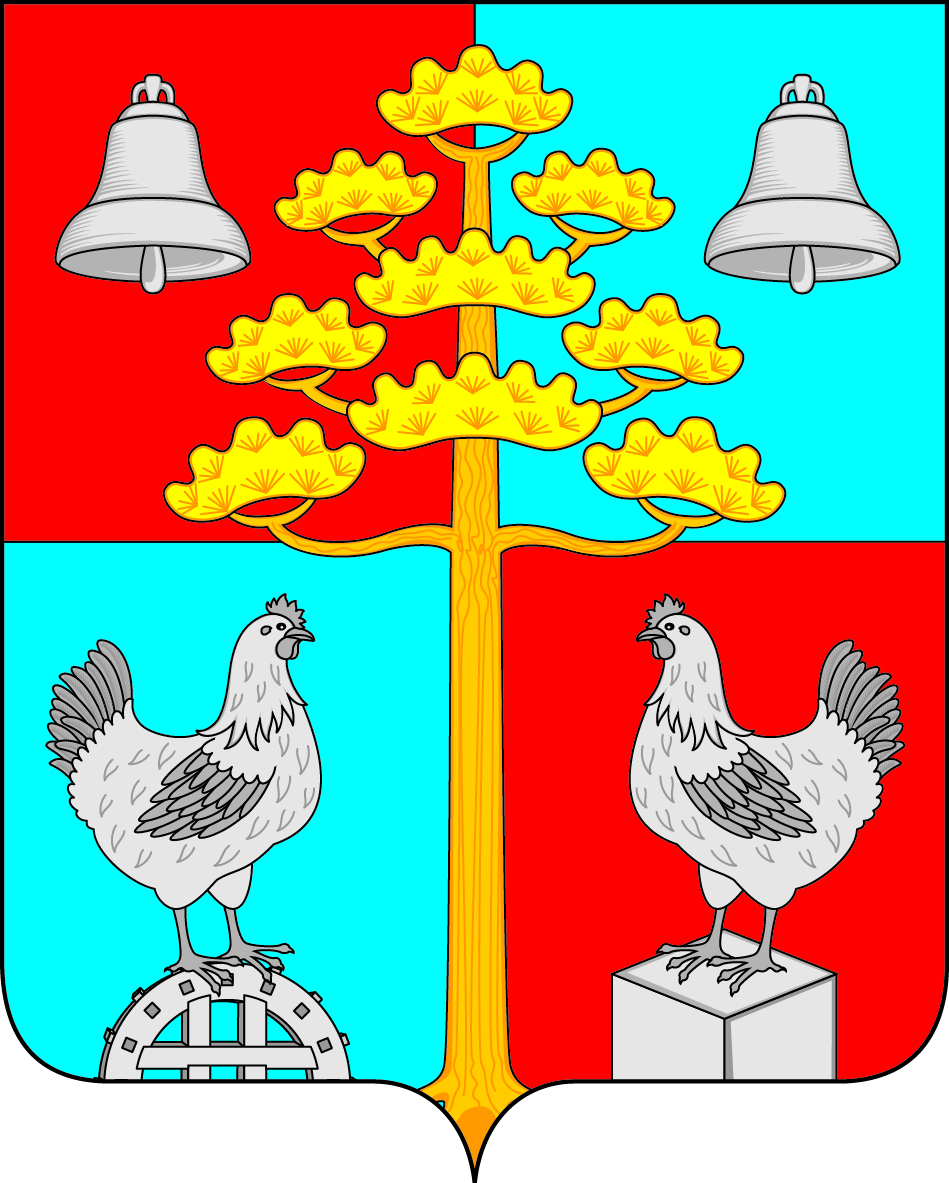 Российская ФедерацияИркутская областьАДМИНИСТРАЦИЯСОСНОВСКОГОСЕЛЬСКОГО ПОСЕЛЕНИЯУСОЛЬСКОГО МУНИЦИПАЛЬНОГО РАЙОНАИРКУТСКОЙ ОБЛАСТИ ПОСТАНОВЛЕНИЕОт   14.12.2023г.  							                               № 101с. СосновкаО внесении изменений в   Постановление № 135 от 29.12.2022года «Об утверждении штатных  расписаний администрации Сосновского сельского поселения Усольского муниципального района Иркутской области на 2023 год»      В целях упорядочения оплаты труда работников, замещающих должности, не являющиеся должностями муниципальной службы, и вспомогательного персонала администрации Сосновского сельского поселения Усольского муниципального района Иркутской области,  в соответствии с Указом губернатора Иркутской области от 26.10.2023г. №357-уг «Об индексации размеров должностных окладов работников, замещающих должности, не являющиеся должностями государственной гражданской службы Иркутской области, и вспомогательного персонала органов государственной власти Иркутской области и иных государственных органов Иркутской области»,  руководствуясь ст.ст.23,45 Устава Сосновского сельского поселения Усольского  муниципального района Иркутской области, ПОСТАНОВЛЯЮ:     1.  С 1 октября 2023 года  в постановление №135 от 29.12.2022 года «Об утверждении штатных расписаний администрации Сосновского сельского поселения Усольского муниципального района Иркутской области на 2023 год» (в редакции №68 от 05.10.2023г.) внести следующие изменения:   1) пункт 1, подпункт 1.3 читать в следующей редакции «работники, занимающие должности, не относящиеся к муниципальным должностям муниципальной службы администрации Сосновского сельского поселения Усольского муниципального района Иркутской области (№3)  в количестве 3,25 штатных единиц с годовым фондом заработной платы 1 633 286,08 руб.»;   2) пункт 1, подпункт 1.4 читать в следующей редакции «вспомогательный персонал администрации Сосновского сельского поселения Усольского муниципального района Иркутской области (№4) в количестве 2,75 штатных единиц с годовым фондом заработной платы 1 286 271,85 руб.».     3. Ведущему специалисту по организационной работе опубликовать настоящее постановление  в периодическом печатном издании, газете «Сосновский вестник» и разместить на официальном сайте администрации сельского поселения Сосновского муниципального образования в информационной телекоммуникационной сети «Интернет», по адресу:http// сосновка-адм.рф/.    4. Контроль за исполнением настоящего постановления оставляю за собой.Глава Сосновского сельского поселенияУсольского муниципального районаИркутской области                                                                  В.С. МелентьевПодготовил:Ведущий специалист по экономическимвопросам                                                                 __________ С.В. Разуваева14.12.2023г.Проверил:Ведущий специалист по правовым вопросам, кадровой политике и нотариату                              _________ О.В. Шульгина14.12.2023г.